\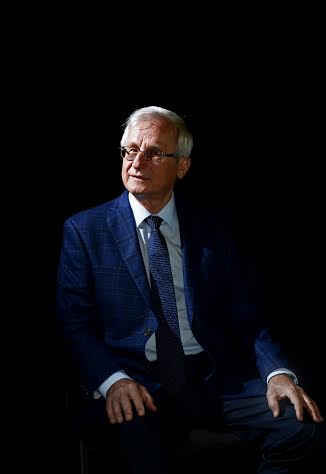 Prof. dr. ing.Victor VAIDA, s-a născut în satul Cinciş, comuna Teliuc, judeţul Hunedoara, la data de 13 septembrie 1945. A urmat cursurile Facultății de Electrotehnică din Timișoara, Secția Electroenergetică, pe care le-a absolvit în anul 1968. Activitate profesională. A început activitatea în anul 1968, ca inginer stagiar la Trustul Energomontaj Bucureşti, Şantierul Termocentrala Mintia-Deva, unde a participat la construirea și punerea în funcțiune a primei etape a termocentralei Mintia, formată din patru grupuri de 210 MW, până la 1 ianuarie 1972. În perioada 1972-1974 a făcut o specializare la firma Siemens – Germania, pentru punerea în funcțiune a centralelor electrice și nucleare, fiind inginer de punere în funcțiune la Centrala Termoelectrică EMDEM şi Nucleară Biblis (2 grupuri, de 1200 și 1300 MW, cele mai mari din lume la acel moment) din R.F. Germania. Întors în țară a participat la montarea, punerea în funcțiune și exploatarea centralelor termoelectrice Rovinari (4 grupuri de 330 MW), Turceni (8 grupuri de 330 MW), și Mintia (6 grupuri de 210 MW), în perioada 1975-1989. calitate de director general și director tehnic,După 1989 a fost viceprimar la Primăria Județului Hunedoara, deputat în Parlamentul României, Camera Deputaţilor (1990-1992), vicepreşedinte cu probleme de Producţie, Transport şi Distribuţie la RENEL București (1991-1993), președinte-director general la RENEL București (1993-1995),director general(1995-2005) și director tehnic (2005-2008) la S.C. Electrocentrale Deva, prefect al judeţului Hunedoara (oct 2004-martie 2005). După 2008, a fost președinte la S.C. TMP București S.A. şi președinte - director general la S.C. Power Plant Făgăraș.		Activitate didactică. A început activitatea didactică în anul 1997, în calitate de conferenţiar universitar la Facultatea de Energetică, Universitatea din Oradea (1997-2001), apoi profesor universitar (2001-2016), predând cursul „Bazele energeticii şi conversia energiei“. Din anul 2007 este profesor universitar asociat la Facultatea de Inginerie Mecanică și Electrică, (Secția energetică), Universitatea din Petroșani, predând cursurile ,,Partea electrică a centralelor electrice’’ şi ,,Piața de energie electrică“. În perioada 2005-2010 a fost profesor universitar asociat la Facultatea de Inginerie din Hunedoara, Universitatea Politehnică din Timișoara, masterat energetic, predând cursul „Probleme speciale ale consumatorilor de energie electrică“. 	Activitate ştiinţifică și culturală. Activitatea științifică s-a materializat în 15 cărți şi peste 190 de articole în domeniul energetic, în ţară şi în străinătate. A fost coordonator, autor sau colaborator la peste 100 de proiecte de cercetare-dezvoltare, pe bază de contract / grant sau lucrări de cercetare / dezvoltare / modernizare în domeniul energetic și studii în domeniul energetic. Ca preşedinte al Comitetului Membru Român al Consiliului Mondial al Energiei și președinte RENEL, a fost organizator al Conferinței Naționale de Energie – Neptun (1994). Este organizator al Conferinței Naționale de Energetică, Simpozionului de Siguranță în Funcționare a Sistemelor Energetice și de Informatică în Energetică, în perioada 1991-2015. Este consultant pentru firme din țară și din străinătate, pentru probleme din domeniul energetic: studii de soluție și fezabilitate pentru investiții de centrale termoelectrice moderne, de mare putere, cu parametri ultra-supracritici; centrale cu ciclu combinat cu gaze naturale, cu performanță ridicată; centrale de cogenerare pe gaze; centrale pe resurse regenerabile etc. Este membru a colectivul de specialiști pentru realizarea Studiului ,,Energetica în Tranziție – 2050“ pentru Uniunea Europeană, în cadrul EUREL – Bruxelles (Asociația Societăților Inginerilor Electrotehnicieni, Energeticieni și din Telecomunicații). În cadrul activității culturale, ca președinte a Asociației ,,Cincișenii’’ a fost organizator al Festivalurilor de Muzică Populară ,,Floare mândră de Cinciș“, Concursuri de colinzi etc, din județul Hunedoara.Activitate managerială, internațională și socială. În cadrul activității manageriale a fost: președinte - director general sau vicepreședinte al RENEL; director general, sau director tehnic la centralele electrice Mintia, Rovinari, Turceni; șeful grupului parlamentar ecologist-social democrat; membru al comisiilor economice şi de mediu ale Adunării Deputaţilor; vicepreşedinte al comitetului interparlamentar România-China; secretar al comitetului interparlamentar România-Germania; secretar al comitetului interparlamentar România-Argentina; membru al Comitetului de Direcţie al UNIPEDE (Uniunea Internaţională a Producătorilor şi Distribuitorilor de Energie Electrică) – Paris; șeful delegaţiei române la Comisia Europeană – Bruxelles, pentru negocierea „Cartei Europene a Energiei”; membru al Comisiei de Energetică a Academiei Române; preşedinte al Comitetului Membru Român al Consiliului Mondial al Energiei; preşedintele Consiliului de Conducere al Patronatului ELPEGA (Petrol, Gaze, Energie); vicepreşedintele Patronatului CONPIROM (Industrie); preşedintele ARIST (Asociaţia Română pentru Istoria Ştiinţei şi Tehnicii) și membru fondator; preşedinte şi prim-vicepreşedinte al SIER (Societatea Inginerilor Energeticieni din România); membru al Comisiei „Eficiența XXI” – ONU, Geneva; membru al Asociaţiei de Promovare a Calităţii; membru de onoare al Comitetului Facultăţii de Energetică Bucureşti; membru al Comitetului Business ,,Area Generation” Eurelectric – Bruxelles; membru de Onoare a MEE – Societatea Inginerilor Electrotehnicieni și de Telecomunicații din Ungaria; membru AGIR; membru al Adunării Generale a EUREL – Bruxelles (Asociația Societăților Inginerilor Electrotehnicieni, Energeticieni și din Telecomunicații) (2002-2015), membru al Comitetului Executiv (2008-2015), președinte executiv(2011-2013) vicepreședinte (2014-2015), președinte (2015 – prezent).